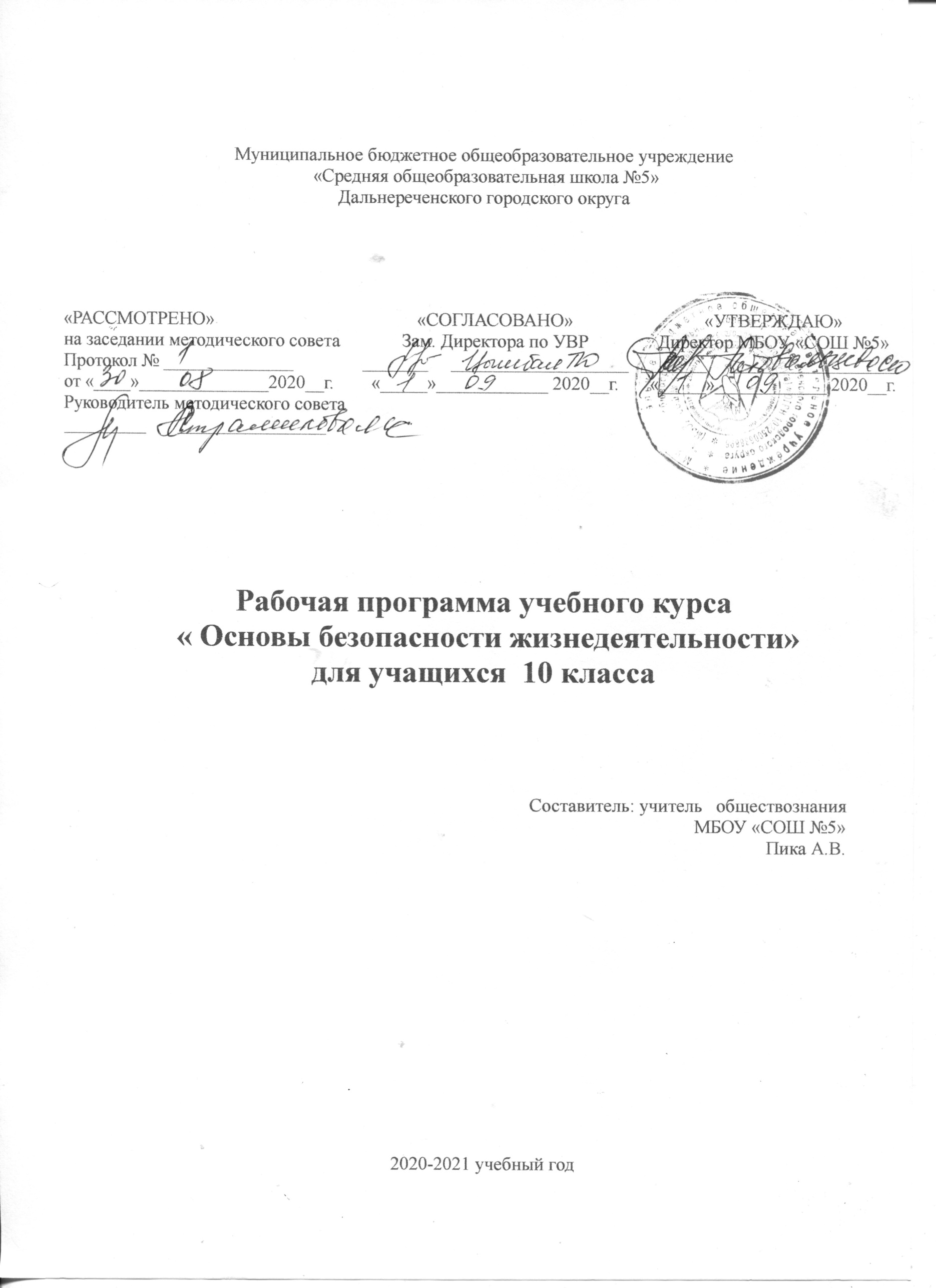                                                                                               Пояснительная записка  Рабочая программа составлена в соответствии с требованиями освоения основной образовательной программы основного общего образования, представленной в Федеральном государственном стандарте основного общего образования. Учебная программа разработана на основе:•	Федерального Закона от 29 декабря 2012 г. №273-ФЗ «Об образовании в Российской Федерации»; •	Порядка организации и осуществления образовательной деятельности по основным общеобразовательным программам - образовательным программам начального общего, основного общего и среднего общего образования, утверждённым приказом Министерства образования и науки Российской Федерации от 30.08.2013 №1015; •	Федерального государственного образовательного стандарта основного общего образования (утвержден приказом Минобрнауки России приказом Министерства образования и науки Российской Федерации «17»  декабря2010 г. № 1897);•	Приказа Министерства образования и науки РФ от 29 декабря 2014 г. N 1644 "О внесении изменений в приказ Министерства образования и науки Российской Федерации от 17 декабря  2010 г. N 1897 "Об утверждении федерального государственного образовательного стандарта основного общего образования";•	Приказа Министерства образования и науки РФ от 31 декабря 2015 г. N 1577 "О внесении изменений в приказ Министерства образования и науки Российской Федерации от 17 декабря  2010 г. N 1897 "Об утверждении федерального государственного образовательного стандарта основного общего образования";•	СанПиН 2.4.2.2821-10 «Санитарно-эпидемиологические требования к условиям и организации обучения в общеобразовательных учреждениях», утв. Постановлением Главного государственного санитарного врача Российской Федерации от 29 декабря 2010 г. №189, зарегистрированных в Минюсте РФ 3.03.2011 №19993 (далее - СанПиН 2.4.2.2821-10);•	Приказа Минобрнауки России от 31.03.2014 N 253 "Об утверждении федерального перечня учебников, рекомендуемых к использованию при реализации имеющих государственную аккредитацию образовательных программ начального общего, основного общего, среднего общего образования";•	Приказа Минобрнауки России от 08.06.2015 N576 "Об внесении изменений в федеральный перечень учебников, рекомендуемых к использованию при реализации имеющих государственную аккредитацию образовательных программ начального общего, основного общего, среднего общего образования, утвержденного приказом Минобрнауки России от 31.03.2014 N 253 ";•	Примерной основной образовательной программы основного общего образования; Планирование составлено соответствии с требованиями федерального государственного образовательного стандарта  основного общего образования (ФГОС), с Программой общеобразовательных учреждений курса ОБЖ  под общей редакцией Ю.Л.Воробьева (Москва,Астрель, 2014 год).Учебник: М.П. Фролов Основы безопасности жизнедеятельности. 10 класс. Учебник для общеобразовательных учреждений. Под общей ред. Ю.В.Воробьева М., «Просвещение», 2014г.Преподавание предмета «Основы безопасности жизнедеятельности» реализуется в общеобразовательном учреждении в 10 классе  в объеме 1 часа в неделю за счет времени федерального компонента, 34 часа в год. Цели и задачи учебного предмета Изучение предмета «Основы безопасности жизнедеятельности» направлено на достижение следующих целей:усвоение знаний:об опасных и чрезвычайных ситуациях;о влиянии их последствий на безопасность личности, общества и государства;о государственной системе обеспечения защиты населения от ЧС;об организации подготовки населения к действиям в условиях опасных и ЧС;о здоровом образе жизни; об оказании первой помощи при неотложных состояниях;о правах и обязанностях граждан в области безопасности жизнедеятельности;развитие личных, духовных и физических качеств, обеспечивающих безопасное поведение в различных  опасных и чрезвычайных ситуациях природного, техногенного и социального характера;формирование потребности соблюдать нормы здорового образа жизни, осознанно выполнять требования, предъявляемые к гражданину РФ в области безопасности жизнедеятельности;воспитание ответственного отношения к сохранению окружающей природной среде, к личному здоровью как индивидуальной и общественной ценности;развитие умений:предвидеть возникновение опасных ситуаций по   характерным признакам их появления, а также на основе анализа специальной информации, получаемой из различных источников;принимать обоснованные решения и вырабатывать план действий в конкретной опасной ситуации с учетом реально складывающейся обстановки и своих возможностей.Достижение этих целей обеспечиваются решением таких учебных задач, как: формирование у учащихся научных представлений о принципах и путях снижения фактора риска в деятельности человека и общества;выработку умений предвидеть опасные и ЧС природного и социального характера и адекватно противостоять им;формирование у учащихся модели безопасного поведения в условиях повседневной жизни и в различных опасных ЧС, а также развития способностей оценивать опасные ситуации, принимать решения и действовать безопасно с учетом своих возможностей.В результате изучения «Основ безопасности жизнедеятельности» учащиеся должнызнать:потенциальные опасности природного, техногенного и социального характера, наиболее часто возникающие в повседневной жизни, их возможные последствия и правила личной безопасности;основные виды активного отдыха в природных условиях  и правила личной безопасности;систему взглядов, принятых в РФ, по обеспечению безопасности личности, общества и государства от внешних и внутренних угроз;наиболее часто возникающие ЧС природного, техногенного и социального характера, их последствия и классификацию;основные виды террористических актов, их цели и способы осуществления;законодательную и нормативно-правовую базу  РФ по организации борьбы с терроризмом;правила поведения при угрозе террористического акта;государственную политику противодействия наркотизму;основные меры по профилактике наркомании.уметь:предвидеть возникновение наиболее часто встречающихся опасных ситуаций по их характерным признакам;принимать решения и грамотно действовать, обеспечивая личную безопасность при возникновении ЧС;действовать при угрозе возникновения террористического акта, соблюдая правила личной безопасности;пользоваться средствами индивидуальной и коллективной защиты;оказывать первую помощь при неотложных состояниях.                                                                               Планируемые результаты изучения курса ОБЖ Личностные результаты:усвоение правил индивидуального и коллективного безопасного поведения в чрезвычайных ситуациях, угрожающих жизни и здоровью людей, правил поведения на транспорте и на дорогах;формирование понимания ценности здорового и безопасного образа жизни;усвоение  гуманистических,  демократических   и  традиционных ценностей многонационального российского общества;  воспитание  чувства  ответственности  и  долга  перед Родиной,формирование ответственного отношения к учению, готовности и способности обучающихся к саморазвитию и самообразованию на основе мотивации к обучению и познанию, осознанному выбору и построению дальнейшей индивидуальной траектории образования на базе ориентировки в мире профессий и профессиональных предпочтений с учетом устойчивых познавательных интересов;формирование целостного мировоззрения, соответствующего современному уровню развития науки и общественной практике, учитывающего социальное, культурное, языковое, духовное многообразие современного мира:формирование готовности и способности вести диалог с другими людьми и достигать в нём взаимопонимания;освоение социальных норм, правил поведения, ролей и форм социальной жизни в группах и сообществах, включаясоциальные сообщества;развитие правового мышления и компетентности в решении моральных проблем на основе личностного выбора, формирование нравственных чувств и нравственною поведения, осознанного и ответственного отношения к собственным поступкам;формирование коммуникативной компетентности в общении и сотрудничестве со сверстниками, старшими и младшими в процессе образовательной, общественно полезной, учебно-исследовательской, творческой и других видов деятельности;формирование основ экологической культуры на основе признания ценности жизни во всех ее проявлениях и необходимости ответственного, бережного отношения к окружающей среде;осознание значения семьи в жизни человека и общества, принятие ценности семейной жизни, уважительное и заботливое отношение к членам своей семьи;формирование антиэкстремистского мышления и антитеррористического поведения, потребностей соблюдать нормы здорового образа жизни, осознанно выполнять правила безопасности жизнедеятельности.Метапредметные результаты:умение самостоятельно определять цели своего обучения, ставить и формулировать для себя новые задачи в учёбе и познавательной деятельности, развивать мотивы и интересы своей познавательной деятельности;умение самостоятельно планировать пути достижения целей защищённости, в том числе альтернативные, осознанно выбирать наиболее эффективные способы решения учебных и познавательных задач; умение соотносить свои действия с планируемыми результатами курса, осуществлять контроль своей деятельности в процессе достижения результата, определять способы действий в опасных и чрезвычайных ситуациях в рамках предложенных условий и требований, корректировать свои действия в соответствии с изменяющейся ситуацией;умение оценивать правильность выполнения учебной задачи в области безопасности жизнедеятельности, собственные возможности ее решения;владение основами самоконтроля, самооценки, принятия решений и осуществления осознанною выбора в учебной и познавательной деятельности;умение определять поняли, создавать обобщения, устанавливать аналогии, классифицировать, самостоятельно выбирать основания и критерии (например, для классификации опасных и чрезвычайных ситуаций, видов террористической иэкстремистской деятельности), устанавливать причинно-следственные связи, строить логическое рассуждение, умозаключение (индуктивное, дедуктивное и по аналогии) и делать выводы,умение создавать, применять и преобразовывать знаки и символы, модели и схемы дли решения учебных и познавательных задач;умение организовывать учебное сотрудничество и совместную деятельность с учителем и сверстниками; работать индивидуально и в группе: находить общее решение и разрешать конфликты на основе согласования позиций и учёта интересов; формулировать, аргументировать и отстаивать своё мнение;формирование и развитие компетентности в области использования информационно-коммуникационных технологий;освоение приемок действии в опасных и чрезвычайных ситуациях природного, техногенного и социального характера, в том числе оказание первой помощи пострадавшим;формирование умений взаимодействовать с окружающими, выполнять различные социальные роли во время и при ликвидации последствий чрезвычайных ситуаций.   Предметные результаты:формирование современной культуры безопасности жизнедеятельности на основе понимания необходимости защита личности, общества и государства посредством осознания значимости безопасного поведения в условиях чрезвычайных ситуаций природного, техногенного и социального характера;формирование убеждения в необходимости безопасного и здорового образа жизни;понимание личной и общественной значимости современной культуры безопасности жизнедеятельности;понимание роли государства и действующего законодательства в обеспечении национальной безопасности и зашиты населения от опасных и чрезвычайных ситуаций природного, техногенного и социального характера, в том числе от экстремизма и  терроризма;понимание необходимости подготовки граждан к военной службе;формирование установки на здоровый образ жизни, исключающий употребление алкоголя, наркотиков, курение и нанесение иного вреда здоровью;формирование антиэкстремистской и антитеррористической личностной позиции;понимание необходимости сохранения природы и окружающей среды для полноценной жизни человека;знание основных опасных и чрезвычайных ситуаций природного, техногенного и социального характера, включая экстремизм и терроризм и их последствия для личности, общества и государства;знание и умение применять правила безопасного поведения в условиях опасных и чрезвычайных ситуаций;умение оказать первую помощь пострадавшим;умение предвидеть возникновение опасных ситуаций по характерным признакам их проявления, а также на основе информации, получаемой из различных источников;умение принимать обоснованные решения в конкретной опасной ситуации для минимизации последствий с учётом реально складывающейся обстановки и индивидуальных возможностей.                           Содержание курса «Основы безопасности жизнедеятельности»                                                                              РАЗДЕЛ I.  Безопасности личности, общества и государства. Глава 1.   Основы комплексной безопасности. Защита населения от внешних и внутренних угроз.Основные направления национальной безопасности России. Государственная и общественная безопасность. Обеспечение национальной безопасности России на международной арене. Законодательные и нормативно-правовые акты Российской Федерации по обеспечению безопасности. Единая государственная система предупреждения и ликвидации чрезвычайных ситуаций (РСЧС)Глава 2 Гражданская оборона – составная часть обороноспособности страны.    Гражданская оборона : основные понятия, определения и задачи.. Современные средства поражения, их поражающие факторы, мероприятия по защите населения.  Оповещение населения об опасностях, возникающие в ЧС военного и мирного времени. Организация инженерной защиты населения от поражающих факторов ЧС мирного и военного времени. Средства индивидуальной защиты. Мероприятия по защите населения при угрозе ЧС и применения современных средств поражения. Организация гражданской обороны в общеобразовательных учреждениях.  РАЗДЕЛ II. Основы военной службы.Глава 3 Вооруженные Силы Российской Федерации – надежная защита нашего Отечества. История создания Вооруженных Сил России. Состав и структура Вооруженных Сил  Российской Федерации. Виды Вооруженных Сил  Российской Федерации, рода войск. Отдельные рода войск Вооруженных Сил  Российской Федерации и их предназначение. Другие войска, их состав и предназначение.Глава 4. Правовые основы военной службы. Воинская обязанность граждан. Постановка на воинский учет. Общевоинские уставы Вооруженных Сил  Российской Федерации – закон воинской жизни. Основные виды военно- профессиональной деятельности. Размещение и быт военнослужащих.. Суточный наряд. Организация караульной службы. Строевая подготовка. Огневая подготовка. Основы тактической подготовки. Учебные сборы- составная часть подготовки к военной службе.РАЗДЕЛ II1.Безопасность и защита человекак в опасных и чрезвычайных ситуациях.Глава 5. Опасные и чрезвычайные ситуации и правила безопасного поведения.Правила поведения в опасных и чрезвычайных ситуациях социального характера. Правила поведения в условиях  чрезвычайных ситуациях природного и техногенного  характера. Правила поведения в условиях   вынужденной автономии в природе.РАЗДЕЛ IVЗдоровый образ жизниГлава 6 Основы формирования здорового образа жизниИндивидуальное здоровье человека и здоровье общества. Здоровье человека и его физическое развитие. Культура питания. Режим труда и отдыха-  составляющая здорового образа жизни. Вредные привычки, их влияние на здоровье. Профилактика вредных привычек. Духовно-нравственное  здоровье общества- фактор национальной безопасности России. Проектная деятельность. В результате изучения основ безопасности жизнедеятельности ученик должен знать:- потенциальные опасности природного, техногенного и социального характера, наиболее часто возникающие в повседневной жизни, их возможные последствия и правила личной безопасности;основные виды активного отдыха в природных условиях и правила личной безопасности при активном отдыхе в природных условиях;- систему взглядов, принятых в Российской Федерации, по обеспечению безопасности личности, общества и государства от внешних и внутренних угроз;- наиболее часто возникающие чрезвычайные ситуации природного, техногенного и социального характера, их последствия и классификацию;- основные виды террористических актов, их цели и способы осуществления;законодательную и нормативно-правовую базу Российской Федерации по организации борьбы с терроризмом;- правила поведения при угрозе террористическою акта;Ученик должен уметь:- предвидеть возникновение наиболее часто встречающихся опасных ситуаций по их характерным признакам;- принимать решения и грамотно действовать, обеспечивая личную безопасность при возникновении чрезвычайных ситуаций;- действовать при угрозе возникновения террористического акта, соблюдая правила личной безопасности;- оказывать первую медицинскую помощь при неотложных состояниях.Кроме того, учащиеся должны обладать компетенциями по использованию полученных знаний и умений в практической деятельности и в повседневной жизни для:- обеспечения личной безопасности в различных опасных и чрезвычайных ситуациях природного и социального характера;- оказания первой медицинской помощи пострадавшим;- выработки убеждений и потребности в соблюдении норм здорового образа жизни.                 ФОРМЫ КОНТРОЛЯ Виды контроля: промежуточный, текущий, тематический, итоговый. Методы контроля: письменный и устный.Формы контроля: тестирование, самостоятельная работа, устный опрос, проверочная работаСистема контроля  за уровнем учебных достижений учащихся в процессе реализации данной рабочей учебной программы включает  устный опрос, письменная самостоятельная работа, тестовые задания, доклад, творческая работаконтрольные работы, а также защиту практических работ и проектов.Средства контроля:Фронтальный опросИндивидуальный опросПонятийный диктантРабота по карточкам Решение ситуативных задачИндивидуальная беседаПроверка практического заданияПроверка творческого заданияВ курсе ОБЖ  за 10  класса  запланировано  2 проверочных работы по темам:«Обеспечение национальной безопасности России на международной арене»«  Современные средства поражения, их поражающие факторы, мероприятия по защите населения.»Самостоятельные работы -2 «Правовые основы обороны государства и военная обязанность граждан», «Общевоинские уставы»Контрольная работа -2 «Действия населения при чрезвычайных ситуациях природного и техногенного характера»«Духовно-нравственное здоровье общества- фактор национальной безопасности России»Практическая работа -1 «Средства индивидуальной защиты»Защита проектов –- «Спасатель – профессия героическая», «Действия населения при чрезвычайных ситуациях природного и техногенного характера», «Оказание первой доврачебной помощи при травмах при чрезвычайных ситуациях природного и техногенного характера»                                                                                   ТЕМАТИЧЕСКОЕ ПЛАНИРОВАНИЕУчебно-методическая литератураНормативно-правовая литература:            1. Конституция Российской ФедерацииОсновная литература:            1. Учебник «Основы безопасности жизнедеятельности. 6 класс», рекомендованный Министерством образования и науки Российской Федерации М.П. Фролов, В.П. Шолох, М.В. Юрьева, Б.И. Мишин, под общей редакцией Ю.Л. Воробьева .- Москва: АСТ: Астрель, 2014.Дополнительная  литература:Акимов В. А. и др. Основы анализа и управления рисков в природной и техногенной сферах: Учеб. пособие в системе образования МЧС России и РСЧС. Деловой экспресс, 2004.Александровский Г. Всемирный потоп. Как изменил он жизнь людей // Наука и жизнь. — 2001. — № 10.Альтшулер В. М., Надеждин А. В. Наркомания: дорога в бездну: Кн. Для учителей и родителей. — М.: Просвещение, 2000.Байер К., Шейнберг Л. Здоровый образ жизни / Пер. с англ. – М.: Мир, 1997.Баллингер Э. Учебная гимнастика: Двигательные упражнения для успешной учебы в школе. — М.: Просвещение, 1996.Безопасность жизнедеятельности: Учебн. – 3-е изд., перераб. и доп. / Под ред. Э. А. Арустамова. — М.: Издательский Дом «Дашков и К°», 2001.Большой энциклопедический словарь. — М.: Научное издательство «Большая Российская энциклопедия». — СПб.: Норинт, 1997.Гражданская защита: Энцикл. словарь / [Ю. Л. Воробьев и др.; под общ. ред. С. К. Шойгу]. – М.: ДЭКС-ПРЕСС, 2005.Здоровая семья / Пер. с англ. М. Г. Лунко, Д. А. Иванова.— М.: Крон-Пресс, 1994.Краткая медицинская энциклопедия: В 2 т. / Главный ред. академик РАМН В. И. Покровский. — М.: Научно-практическое объединение «Медицинская энциклопедия»; Крон-Пресс, 1994.Мардерфельд В. Л. 500 тестов по учебному курсу «Основы безопасности жизнедеятельности»: пособ. для учителя. — СПб.: Просвещение, 2004.Мардерфельд В. Л. Раздаточные материалы по учебному курсу «Основы безопасности жизнедеятельности»: Пособ. для учителя. — М.: Просвещение, 2004.Макеева А. Г. Все цвета, кроме черного: семейная профилактика наркотизма школьников: Кн. для родителей / А. Г. Макеева. — М.: Просвещение, 2005.Методические материалы и документы по курсу «Основы безопасности жизнедеятельности»: Кн. для учителя / Сост. А. Т. Смирнов, Б. И. Мишин. — 2-е изд. — М.: Просвещение, 2004.Основы безопасности жизнедеятельности: Справочник / [А. Т. Смирнов, Б. О. Хренников, Р. А. Дурнев, Э. Н. Аюпов; под общ. ред. А. Т. Смирнова]. — М.: Просвещение, 2007.Основы формирования культуры безопасности жизнедеятельности населения [Ю.Л. Воробьев, В. А. Тучков, Р. А. Дурнев; под общ. ред. Ю. Л. Воробьева]. — М.: Деловой экспресс, 2006.Петров С. В., Бубнов В. Г. Первая помощь в экстремальных ситуациях: Практическое пособие. — М.: Издательство НЦ ЭНАС, 2000.Противодействие терроризму: Учебно-метод. Пособие / под общ. ред. Ю. С. Паткевича. — Ижевск: Удмуртия, 2004.Сухомлинский В. А. Избранные педагогические сочинения: В 2 т. — М.: Педагогика, 1979.Терроризм. Это должен знать каждый: рекомендации, разработанные Службой по борьбе с терроризмом Управления ФСБ России / Под ред. А. А. Кокорева. — М.: Изограф, 2000.Физическая культура: Учеб. для учащихся 5—7 кл. общеобразоват. учреждений / Под ред. М. Я. Виленского. — М.: Просвещение, 2007.Формирование здорового образа жизни подростков на уроках ОБЖ: Метод. пособие / А. Т. Смирнов, Б. И. Мишин. — М.: Вентана-Граф, 2002.Чрезвычайные ситуации: Энциклопедия школьника / Под общ. ред. С. К. Шойгу. — М., 2004.Основы безопасности жизнедеятельности ОМЗ и охрана здоровья, Вишневская Е.Л., Барсукова Н.К., Широкова Т.И., М.:Русское слово, 1995.Безопасность на улицах и дорогах Учебное пособие для 6 классов, Фролов М.П., Спиридонов В.Ф.: ООО , «Издательство АСТ-ЛТД».,1997Смирнов А.Т. «Основы безопасности жизнедеятельности: 5-9 класс поурочные разработки/А.Т Смирнов, Б.О.Хренников, под ред. А.Т.Смирнова.-М: Просвещение, 2008.ОБЖ, 5-8 кл. Школьный курс в тестах, играх, кроссвордах, заданиях с картинками /авт-сост. Г.П.Попова. Волгоград: Учитель,2005ОБЖ тесты:6 класс к учебнику И.К.Топорова  ОБЖ 7-8 класс /С.С.Соловьев М.: Изд-во «Экзамен», 2006 г.Энциклопедия для детей: Т. 3: География / Сост. С. Т. Исмаилова. — М.: Аванта+, 1994.Энциклопедия для детей: Т. 4: Геология / Сост. С. Т. Исмаилова. — М.: Аванта+, 1995.Использование Интернета для подготовки уроков ОБЖСайты с нормативными документами по образованию и методическими материалами:http: //www.school.edu.ru – Российский общеобразовательный портал;http: //www.ed.gov.ru – Федеральное агентство по образованию РФ Министерства образования и науки РФ; http: //www.edu.ru – Федеральный сайт Российского образования;http: //www.edu.km.ru – Образовательные проекты; http: //www.ict.edu.ru – Информационно-коммуникационные технологии в образовании;http: //www.festival.1september.ru – Сайт педагогических идей «Открытый урок»;http: //www.vestniknews.ru – Журнал «Вестник образования России»;http: //www.fio.ru – Сайт Федерации Интернет-образования России;http: //www.sputnik.mto.ru – Спутниковый канал единой образовательной информационной среды;http: //www.eurekanet.ru – Инновационная образовательная сеть;http: //www.mediaeducation.ru – Лаборатория ТСО и медиаобразования института содержания и методов образования РАО;http: //www.pedlib.ru – Сайт педагогической библиотеки;http: //www.profile-edu.ru – Профильное обучение в старшей школе;http: //www.int-edu.ru – Каталог образовательных ресурсов, методические материалы.Ссылки на образовательные ресурсы Интернета по основам безопасности жизнедеятельности:http: //www.school.edu.ru/catalog.asp?cat_ob_no=108&pg=1 – Каталог ресурсов по ОБЖ Российского общеобразовательного портала;http://www.znakcomplect.ru/top/out.php?id=65 – Инструкции, учебные фильмы, иллюстрированные инструктажи, видеоинструктажи, тематические стенды и плакаты по охране труда, безопасности дорожного движения, технике безопасности, безопасности жизнедеятельности;http://www.сaim.ru/9 - Банк рефератов по безопасности жизнедеятельности; http://www.school-obz.org – Основы безопасности жизнедеятельности, информационно-методическое издание для преподавателей МЧС России;http://www.alleng.ru/edu/saf.htm - Методические материалы, тесты, билеты, книги и учебные пособия по ОБЖ;http://www.window.edu.ru/window/catalog?p_rubr=2.1.15 – Каталог по основам безопасности жизнедеятельности единого окна доступа к образовательным ресурсам;http://www.obzh.info – Личная безопасность в различных условиях;http://www.garant.ru/prime/20070719/6232673.htm - Методические рекомендации по организации образовательного процесса в общеобразовательных учреждениях по курсу ОБЖ; http://www.school-collection.edu.ru/catalog/res/ - Библиотека электронных наглядных пособий по ОБЖ для 5-11 классов;http://www.edu-navigator.ru/cat/11500/1 - Каталог ресурсов по ОЬЖ;http://www.znakcomplect.ru/school/school7.php - Охрана труда в образовании;http://www.аfestival.1september.ru/subjects/12 - Фестиваль «Открытый урок», материалы по ОБЖ; http://www.uroki.net/dokobgd/htm – Для учителя ОБЖД материалы к урокам, сценарии внеклассных мероприятий, документы;http://www.4students.ru/search.asp?id_subject=20 – Рефераты по безопасности жизнедеятельности;http://www.russmag.ru/pgroup.php?id=2 – Материалы журнала «Основы безопасности жизни»;http://www.warning.dp.ua – Справочник по безопасности, пособие по выживанию, поведение в экстремальных ситуациях;http://www.it-n.ru/communities.aspx?cat_no=21983&tmpl=com – Сообщество учителей безопасности жизнедеятельности;http://www.shkolazhizni.ru/tag - Школа жизни. Материалы по безопасности, стихийным бедствиям и чрезвычайным ситуациям; http://www.school.holm.ru/predmet/obg - Ссылки по учебным предметам: ОБЖ;http://www.examens.ru/otvet/3 - Ответы на экзаменационные вопросы по ОБЖ.     Характеристика контрольно-измерительных материалов,используемых при оценивании уровня подготовки учащихся.Проверка и оценка знаний проходит в ходе текущих занятий в устной или письменной форме. Письменные работы проводятся по значимым вопросам темы или раздела курса ОБЖ. Контрольные письменные работы проводятся после изучения разделов программы курса ОБЖ в конце четверти и учебного года. В курсе ОБЖ может использоваться зачетная форма проверки знаний.Преподавание ОБЖ, как и других предметов, предусматривает индивидуально - тематический контроль знаний учащихся. Причем при проверке уровня усвоения материала по каждой достаточно большой теме обязательным является оценивание двух основных элементов: теоретических знаний и умений применять их при выборе практических.Для контроля знаний по ОБЖ используются различные виды работ (тесты, экспресс - опросы, самостоятельные, проверочные, контрольные, практические, ситуационные задачи).Критерии оценкиОценка устных ответов учащихся.Оценка «5» ставится в том случае, если учащийся показывает верное понимание рассматриваемых вопросов, дает точные формулировки и истолкование основных понятий, строит ответ по собственному плану, сопровождает рассказ примерами, умеет применить знания в новой ситуации при выполнении практических заданий; может установить связь между изучаемым и ранее изученным материалом по курсу ОБЖ, а также с материалом, усвоенным при изучении других предметов.Оценка «4» ставится, если ответ ученика удовлетворяет основным требованиям к ответу на оценку «5», но дан без использования собственного плана, новых примеров, без применения знаний в новой ситуации, без использования связей с ранее изученным материалом и материалом, усвоенным при изучении других предметов; если учащийся допустил одну ошибку или не более двух недочетов и может их исправить самостоятельно или с небольшой помощью учителя.Оценка «3» ставится, если учащийся правильно понимает суть рассматриваемого вопроса, но в ответе имеются отдельные пробелы в усвоении вопросов курса ОБЖ, не препятствующие дальнейшему усвоению программного материала; умеет применять полученные знания при решении простых задач с использованием стереотипных решений, но затрудняется при решении задач, требующих более глубоких подходов в оценке явлений и событий; допустил не более одной грубой ошибки и двух недочетов, не более одной грубой и одной негрубой ошибки, не более двух-трех негрубых ошибок, одной негрубой ошибки и трех недочетов; допустил четыре или пять недочетов.Оценка «2» ставится, если учащийся не овладел основными знаниями и умениями в соответствии с требованиями программы и допустил больше ошибок и недочетов, чем необходимо для оценки 3.При оценивании устных ответов учащихся целесообразно проведение поэлементного анализа ответа на основе программных требований к основным знаниям и умениям учащихся, а также структурных элементов некоторых видов знаний и умений, усвоение которых целесообразно считать обязательными результатами обучения.Оценка письменных контрольных работ.Оценка «5» ставится за работу, выполненную полностью без ошибок и недочетов.Оценка «4» ставится за работу, выполненную полностью, но при наличии в ней не более одной негрубой ошибки и одного недочета, не более трех недочетов.Оценка «3» ставится, если ученик правильно выполнил не менее 2/3 всей работы или допустил не более одной грубой ошибки и двух недочетов, не более одной грубой и одной негрубой ошибки, не более трех негрубых ошибок, одной негрубой ошибки и трех недочетов, при наличии четырех-пяти недочетов.Оценка «2» ставится, если число ошибок и недочетов превысило норму для оценки 3 или правильно выполнено менее 2/3 всей работы.Оценка практических работ.Оценка «5» ставится, если учащийся выполняет практическую работу в полном объеме с соблюдением необходимой последовательности действий, самостоятельно и правильно выбирает необходимое оборудование; все приемы проводит в условиях и режимах, обеспечивающих получение правильных результатов и выводов; соблюдает требования правил техники безопасности.Оценка «4» ставится, если выполнены требования к оценке 5, но было допущено два- три недочета, не более одной негрубой ошибки и одного недочета.Оценка «3» ставится, если работа выполнена не полностью, но объем выполненной части таков, что позволяет получить правильный результат и вывод; если в ходе выполнения приема были допущены ошибки.Оценка «2» ставится, если работа выполнена не полностью и объем выполненной части работ не позволяет сделать правильных выводов; если приемы выполнялись неправильно.Во всех случаях оценка снижается, если ученик не соблюдал правила техники безопасности.Контрольно-измерительные материалы составляются в соответствии с требованиями государственного стандарта по ОБЖ, уровнем обученности учащихся. Проверочные работы состоят из вопросов и заданий, соответствующих требованиям базового уровня как по объему, так и глубине. Работая по выполнению программы данного курса необходимо учитывать особенности развития учащихся. К  «одаренным»  детям нужен особый подход, задания для этой категории детей должны быть сложнее, чем для остальных учащихся. Время запоминания учебного материала у них меньше, значит  количество  заданий необходимо увеличивать. Этим  учащимся необходимо рекомендовать дополнительные занятия в кружках и       факультативах по профилю, участие в различного уровня олимпиадах, конкурсах, тестированиях (в том числе и онлайн). Что касается детей с ОВЗ (ограниченные возможности), то в данном случае к ним нужно иметь особый подход. Увеличивать время на выполнение заданий,  давать задания пониженного уровня сложности, разрабатывать тесты для работы, учитывая их возможности. При выполнении самостоятельных работ (по необходимости) разрешать пользование  учебником. Для активации деятельности учащихся  с ОВЗ использую следующие активные методы и приемы обучения:Использование сигнальных карточек при выполнении заданий ( с одной стороны на ней изображен плюс, с другой – минус; круги разного цвета по звукам, карточки с буквами). Дети выполняют задание, либо оценивают его правильность. Карточки могут использовать при изучении любой темы с целью проверки знаний учащихся, выявления пробелов в пройденном материале. Удобство и эффективность их заключается в том, что сразу видна работа каждого ребенка.  Широко используется прием с различными световыми изображениями.  Они показывают карточку в соответствии с их настроением в начале и в конце занятия. В данном  случае можно проследить, как меняется эмоциональное состояние ученика в процессе занятия. 2. Реализация игровых приемов и ситуаций при урочной форме занятий происходит по таким основным направлениям6 дидактическая цель ставится перед учащимся в форме игровой задачи; учебная деятельность подчиняется правилам игры; учебный материал используется в качестве ее средства, в учебную деятельность вводится  элемент соревнования, который переводит дидактическую задачу в игровую; успешное выполнение дидактического задания связывается с игровым результатом. Дифференциация заданий. Индивидуальные карточки.Дата № урока№ урокаКол-во часовКол-во часовТема урокаТип урока, форма проведенияТип урока, форма проведенияФормы организации учебно-познавательной деятельности обучающихсяПланируемые результатыПланируемые результатыПланируемые результатыПланируемые результатыСистема контроляСистема контроляОсновные средсти обучающих-тельной деятельнос-ва обученияОсновные средсти обучающих-тельной деятельнос-ва обученияДата № урока№ урокаКол-во часовКол-во часовТема урокаТип урока, форма проведенияТип урока, форма проведенияФормы организации учебно-познавательной деятельности обучающихсяСистема контроляСистема контроляОсновные средсти обучающих-тельной деятельнос-ва обученияОсновные средсти обучающих-тельной деятельнос-ва обученияДата № урока№ урокаКол-во часовКол-во часовТема урокаТип урока, форма проведенияТип урока, форма проведенияФормы организации учебно-познавательной деятельности обучающихсяпредметныеметапредметныеметапредметныеличностныеСистема контроляСистема контроляОсновные средсти обучающих-тельной деятельнос-ва обученияОсновные средсти обучающих-тельной деятельнос-ва обучения122334556788910101111Раздел 1.  Безопасности личности, общества, государства    14 час.)Раздел 1.  Безопасности личности, общества, государства    14 час.)Раздел 1.  Безопасности личности, общества, государства    14 час.)Раздел 1.  Безопасности личности, общества, государства    14 час.)Раздел 1.  Безопасности личности, общества, государства    14 час.)Раздел 1.  Безопасности личности, общества, государства    14 час.)Раздел 1.  Безопасности личности, общества, государства    14 час.)Раздел 1.  Безопасности личности, общества, государства    14 час.)Раздел 1.  Безопасности личности, общества, государства    14 час.)Раздел 1.  Безопасности личности, общества, государства    14 час.)Раздел 1.  Безопасности личности, общества, государства    14 час.)Раздел 1.  Безопасности личности, общества, государства    14 час.)Раздел 1.  Безопасности личности, общества, государства    14 час.)Раздел 1.  Безопасности личности, общества, государства    14 час.)Раздел 1.  Безопасности личности, общества, государства    14 час.)Раздел 1.  Безопасности личности, общества, государства    14 час.)Раздел 1.  Безопасности личности, общества, государства    14 час.)Глава 1 Основы комплексной безопасности. Защита населения от внешних и внутренних угроз (6 ч.)Глава 1 Основы комплексной безопасности. Защита населения от внешних и внутренних угроз (6 ч.)Глава 1 Основы комплексной безопасности. Защита населения от внешних и внутренних угроз (6 ч.)Глава 1 Основы комплексной безопасности. Защита населения от внешних и внутренних угроз (6 ч.)Глава 1 Основы комплексной безопасности. Защита населения от внешних и внутренних угроз (6 ч.)Глава 1 Основы комплексной безопасности. Защита населения от внешних и внутренних угроз (6 ч.)Глава 1 Основы комплексной безопасности. Защита населения от внешних и внутренних угроз (6 ч.)Глава 1 Основы комплексной безопасности. Защита населения от внешних и внутренних угроз (6 ч.)Глава 1 Основы комплексной безопасности. Защита населения от внешних и внутренних угроз (6 ч.)Глава 1 Основы комплексной безопасности. Защита населения от внешних и внутренних угроз (6 ч.)Глава 1 Основы комплексной безопасности. Защита населения от внешних и внутренних угроз (6 ч.)Глава 1 Основы комплексной безопасности. Защита населения от внешних и внутренних угроз (6 ч.)Глава 1 Основы комплексной безопасности. Защита населения от внешних и внутренних угроз (6 ч.)Глава 1 Основы комплексной безопасности. Защита населения от внешних и внутренних угроз (6 ч.)Глава 1 Основы комплексной безопасности. Защита населения от внешних и внутренних угроз (6 ч.)Глава 1 Основы комплексной безопасности. Защита населения от внешних и внутренних угроз (6 ч.)Глава 1 Основы комплексной безопасности. Защита населения от внешних и внутренних угроз (6 ч.)1 11Основные направления национальной безопасности России.Основные направления национальной безопасности России.Урок – «открытия» новых  знания, беседаУрок – «открытия» новых  знания, беседаФронтальная, индивидуальнаяЗнать и понимать значение  понятия  «культура безопасности»,«мировое сообщество», «национальная безопасность »,  «глобализация», что влияет на национальную безопасность.  Умение работать с учебником, выделять главное. Усвоение знаний о мировом сообществе, глобализации и культуре безопасности.  Умение работать с учебником, выделять главное. Усвоение знаний о мировом сообществе, глобализации и культуре безопасности.Воспитание ценностного отношения к своему здоровью, толерантного отношения друг к другу в процессе работыВопросы для устного опроса и задания на с.15 учебника.Введение.Пар.1Вопросы для устного опроса и задания на с.15 учебника.Введение.Пар.1Презента-ция «Россия в мировом сообществеПрезента-ция «Россия в мировом сообществе211Государственная и общественная безопасностьГосударственная и общественная безопасностьУрок общеметодологической направленности, беседаУрок общеметодологической направленности, беседаФронтальная, индивидуальнаяЗнать   что такое военная безопасность, военная угроза, военная организация государства, военная политика .  Знание основных направлений деятельности человека по обеспечению  безопасности   Знание основных направлений деятельности человека по обеспечению  безопасности   Воспитание ценностного отношения к своему здоровью, толерантного отношения друг к другу в процессе работы.Вопросы для устного опроса и задания на с.20учебника.Пар.2Вопросы для устного опроса и задания на с.20учебника.Пар.2Компьютер, презентации, мультимедийный проектор,Компьютер, презентации, мультимедийный проектор,311Обеспечение национальной безопасности России на международной арене .Обеспечение национальной безопасности России на международной арене .Урок рефлексии, беседа, сообщения учащихся, проверочная работаУрок рефлексии, беседа, сообщения учащихся, проверочная работаФронтальная, индивидуальнаяЗнать и понимать значение  понятий «национальная оборона», «государственная и общественная безопасность», источники национальной безопасности.Знание  целей обеспечение  национальной безопасности. Развитие информационной и коммуникативной компетентностиЗнание  целей обеспечение  национальной безопасности. Развитие информационной и коммуникативной компетентностиВоспитание ценностного отношения к своему здоровью, толерантного отношения друг к другу в процессе работы.Тематический контрольПар.3Тематический контрольПар.3Компьютер, презентации, мультимедийный проектор,электронные тесты.Компьютер, презентации, мультимедийный проектор,электронные тесты.4-522Законодательные и нормативно-правовые акты РФ по обеспечению безопасностиЗаконодательные и нормативно-правовые акты РФ по обеспечению безопасностиУрок – «открытия» нового знания, беседаУрок – «открытия» нового знания, беседаФронтальная, индивидуальнаяЗнать   и понимать значение законов при защите государства, понятия оборона и права и обязанности граждан РФ в области обороны.Знание понятий поможет ориентироваться в  возникшей ситуации.Знание понятий поможет ориентироваться в  возникшей ситуации.Вырабатывать в себе такие качества как повышение свой культуры в области пожарной безопасности , воспитание в себе внутренней потребности и дисциплины; владение умениями и способами на основе оценки обстановки умение избегать опасных ситуацийВопросы для устного опроса и задания  пар.4учебника.Вопросы для устного опроса и задания  пар.4учебника.Компьютер, презентации, мультимедийный проектор,Компьютер, презентации, мультимедийный проектор,611 Единая государственная система предупреждения и ликвидации чрезвычайных ситуаций (РСЧС) . Единая государственная система предупреждения и ликвидации чрезвычайных ситуаций (РСЧС) . Урок – «открытия» нового знания, беседа Урок – «открытия» нового знания, беседаФронтальная, индивидуальная, самостоятельная работаЗнать  понятия  функциональные, территориальные подсистемы, режимы функционирования.Знание понятий и правил  даст возможность правильно отнестись к работе служб по спасению населения при чс. Умение работать с учебником, выделять главное. Развитие информационной и коммуникативной компетентности- Знание понятий и правил  даст возможность правильно отнестись к работе служб по спасению населения при чс. Умение работать с учебником, выделять главное. Развитие информационной и коммуникативной компетентности- Вырабатывать в себе такие качества как повышение свой культуры в области  защиты государства, воспитание в себе внутренней потребности и дисциплины; владение умениями и способами на основе оценки обстановки избегать опасных ситуацийВопросы для устного опроса и задания  учебника.Пар.5Вопросы для устного опроса и задания  учебника.Пар.5Компьютер, презентации, мультимедийный проектор,Компьютер, презентации, мультимедийный проектор,Глава 2 «  Гражданская оборона – составная часть обороноспособности страны» -8 часГлава 2 «  Гражданская оборона – составная часть обороноспособности страны» -8 часГлава 2 «  Гражданская оборона – составная часть обороноспособности страны» -8 часГлава 2 «  Гражданская оборона – составная часть обороноспособности страны» -8 часГлава 2 «  Гражданская оборона – составная часть обороноспособности страны» -8 часГлава 2 «  Гражданская оборона – составная часть обороноспособности страны» -8 часГлава 2 «  Гражданская оборона – составная часть обороноспособности страны» -8 часГлава 2 «  Гражданская оборона – составная часть обороноспособности страны» -8 часГлава 2 «  Гражданская оборона – составная часть обороноспособности страны» -8 часГлава 2 «  Гражданская оборона – составная часть обороноспособности страны» -8 часГлава 2 «  Гражданская оборона – составная часть обороноспособности страны» -8 часГлава 2 «  Гражданская оборона – составная часть обороноспособности страны» -8 часГлава 2 «  Гражданская оборона – составная часть обороноспособности страны» -8 часГлава 2 «  Гражданская оборона – составная часть обороноспособности страны» -8 часГлава 2 «  Гражданская оборона – составная часть обороноспособности страны» -8 часГлава 2 «  Гражданская оборона – составная часть обороноспособности страны» -8 часГлава 2 «  Гражданская оборона – составная часть обороноспособности страны» -8 час711Гражданская оборона: основные понятия, определения, задачиГражданская оборона: основные понятия, определения, задачиУрок – «открытия» нового знания, беседаУрок – «открытия» нового знания, беседаФронтальная, индивидуальнаяЗнать и систематизировать знания учащихся в области истории  создания ГО.Уметь использовать полученные знания в повседневной жизни для обеспечения личной безопасности.Знание  истории создания ГО поможет в общем развитии учащихсяЗнание  истории создания ГО поможет в общем развитии учащихсяВоспитание ценностного отношения к своему здоровью, толерантного отношения друг к другу в процессе работы.Вопросы для устного опроса и задания на с55учебника.Пар.6Сообщения о работе спасателей.Вопросы для устного опроса и задания на с55учебника.Пар.6Сообщения о работе спасателей.Компьютер, презентации, мультимедийный проектор,Компьютер, презентации, мультимедийный проектор,8-922Современные средства пораженияСовременные средства пораженияУрок общеметодологической направленности, беседаПроверочная работаУрок общеметодологической направленности, беседаПроверочная работаФронтальная, индивидуальнаяЗнать и систематизировать знания учащихся в области возникновения данной структуры.Уметь использовать полученные знания в повседневной жизни для обеспечения личной безопасности. Знание современных средств поражений  поможет правильно вести себя при чрезвычайных ситуациях, исключить панические настроения. Знание современных средств поражений  поможет правильно вести себя при чрезвычайных ситуациях, исключить панические настроения.Воспитание ценностного отношения к своему здоровью, толерантного отношения друг к другу в процессе работы.Вопросы для устного опроса и задания на с. 81учебника.Пар.7Вопросы для устного опроса и задания на с. 81учебника.Пар.7Компьютер, презентации, мультимедийный проектор,Компьютер, презентации, мультимедийный проектор,1011Организация инженерной защиты населения от поражающих факторов ЧС мирного и военного времениОрганизация инженерной защиты населения от поражающих факторов ЧС мирного и военного времениУрок общеметодологической направленности, беседа, сообщения «История ГО в России»Урок общеметодологической направленности, беседа, сообщения «История ГО в России»Фронтальная, индивидуальная Знать что  такое инженерная защита, какую роль она играет в обороноспособности страны.Умение приводить примеры  и задачи гражданской обороны.Умение приводить примеры  и задачи гражданской обороны.Формирование потребности в сохранении окружающей природной среды. Воспитание ценностного отношения к окружающей среде и к своему здоровью, толерантного отношения друг к другу в процессе работы.Вопросы для устного опроса и задания на с.94 учебника., Пар.9Компьютер, презентации, мультимедийный проектор,Компьютер, презентации, мультимедийный проектор,Компьютер, презентации, мультимедийный проектор,11-1222Средства индивидуальной защитыСредства индивидуальной защиты Урок общеметодологической направленности, беседа, Практическая работа Урок общеметодологической направленности, беседа, Практическая работаФронтальная, индивидуальнаяЗнать  современные средства защиты Уметь использовать полученные знания и умения для обеспечения личной безопасности. Усвоение знаний об опасных и чрезвычайных ситуациях; развитие информационной и коммуникативной компетентности. Моделировать выполнение планов поведения при возникновении конкретной ЧС. Характеризовать причины возникновения ЧС и их возможные последствия. Учиться отличать ЧС в соответствии с их классификацией. Определять потенциально опасные объекты в районе проживания.  Усвоение знаний об опасных и чрезвычайных ситуациях; развитие информационной и коммуникативной компетентности. Моделировать выполнение планов поведения при возникновении конкретной ЧС. Характеризовать причины возникновения ЧС и их возможные последствия. Учиться отличать ЧС в соответствии с их классификацией. Определять потенциально опасные объекты в районе проживания.  Воспитание ценностного отношения к своему здоровью, толерантного отношения друг к другу в процессе работы.Вопросы для устного опроса и задания на с110 учебника.Пар.10Компьютер, презентации, мультимедийный проектор,Компьютер, презентации, мультимедийный проектор,Компьютер, презентации, мультимедийный проектор,1311Мероприятия по защите населения при угрозе ЧС и применении современных средств поражения Мероприятия по защите населения при угрозе ЧС и применении современных средств поражения Урок общеметодологической направленности, беседаУрок общеметодологической направленности, беседаФронтальная, индивидуальная Знать  ЧС техногенного характера, основные причины возникновения ЧС, классификацию ЧС. Уметь использовать полученные знания и умения для обеспечения личной безопасности Усвоение знаний об опасных и чрезвычайных ситуациях; развитие информационной и коммуникативной компетентности. Моделировать выполнение планов поведения при возникновении конкретной ЧС. Характеризовать причины возникновения ЧС и их возможные последствия. Учиться отличать ЧС в соответствии с их классификацией. Определять потенциально опасные объекты в районе проживания.   Усвоение знаний об опасных и чрезвычайных ситуациях; развитие информационной и коммуникативной компетентности. Моделировать выполнение планов поведения при возникновении конкретной ЧС. Характеризовать причины возникновения ЧС и их возможные последствия. Учиться отличать ЧС в соответствии с их классификацией. Определять потенциально опасные объекты в районе проживания.  Воспитание ценностного отношения к своему здоровью, толерантного отношения друг к другу в процессе работы.Пар..11Презентация «ГО»Презентация «ГО»Презентация «ГО»1411Организация гражданской обороны в общеобразовательных учрежденияхОрганизация гражданской обороны в общеобразовательных учрежденияхУрок общеметодологической направленности, беседа Контрольная работа.Урок общеметодологической направленности, беседа Контрольная работа.Фронтальная, индивидуальнаяЗнать понятия «защитное сооружение», научиться различать убежища от противорадиационных укрытий, понимать что такое эвакуация и рассредоточение. Усвоение знаний развитие информационной и коммуникативной компетентности. Усвоение знаний развитие информационной и коммуникативной компетентности.Воспитание ценностного отношения к своему здоровью, толерантного отношения друг к другу в процессе работыПар.12Компьютер, презентации, мультимедийный проектор,Компьютер, презентации, мультимедийный проектор,Компьютер, презентации, мультимедийный проектор,РАЗДЕЛ 11   Основы военной службы  -14 часов Глава 3. Вооруженные Силы Российской Федерации- надежная защита нашего Отечества -6час.РАЗДЕЛ 11   Основы военной службы  -14 часов Глава 3. Вооруженные Силы Российской Федерации- надежная защита нашего Отечества -6час.РАЗДЕЛ 11   Основы военной службы  -14 часов Глава 3. Вооруженные Силы Российской Федерации- надежная защита нашего Отечества -6час.РАЗДЕЛ 11   Основы военной службы  -14 часов Глава 3. Вооруженные Силы Российской Федерации- надежная защита нашего Отечества -6час.РАЗДЕЛ 11   Основы военной службы  -14 часов Глава 3. Вооруженные Силы Российской Федерации- надежная защита нашего Отечества -6час.РАЗДЕЛ 11   Основы военной службы  -14 часов Глава 3. Вооруженные Силы Российской Федерации- надежная защита нашего Отечества -6час.РАЗДЕЛ 11   Основы военной службы  -14 часов Глава 3. Вооруженные Силы Российской Федерации- надежная защита нашего Отечества -6час.РАЗДЕЛ 11   Основы военной службы  -14 часов Глава 3. Вооруженные Силы Российской Федерации- надежная защита нашего Отечества -6час.РАЗДЕЛ 11   Основы военной службы  -14 часов Глава 3. Вооруженные Силы Российской Федерации- надежная защита нашего Отечества -6час.РАЗДЕЛ 11   Основы военной службы  -14 часов Глава 3. Вооруженные Силы Российской Федерации- надежная защита нашего Отечества -6час.РАЗДЕЛ 11   Основы военной службы  -14 часов Глава 3. Вооруженные Силы Российской Федерации- надежная защита нашего Отечества -6час.РАЗДЕЛ 11   Основы военной службы  -14 часов Глава 3. Вооруженные Силы Российской Федерации- надежная защита нашего Отечества -6час.РАЗДЕЛ 11   Основы военной службы  -14 часов Глава 3. Вооруженные Силы Российской Федерации- надежная защита нашего Отечества -6час.РАЗДЕЛ 11   Основы военной службы  -14 часов Глава 3. Вооруженные Силы Российской Федерации- надежная защита нашего Отечества -6час.РАЗДЕЛ 11   Основы военной службы  -14 часов Глава 3. Вооруженные Силы Российской Федерации- надежная защита нашего Отечества -6час.РАЗДЕЛ 11   Основы военной службы  -14 часов Глава 3. Вооруженные Силы Российской Федерации- надежная защита нашего Отечества -6час.РАЗДЕЛ 11   Основы военной службы  -14 часов Глава 3. Вооруженные Силы Российской Федерации- надежная защита нашего Отечества -6час.1511История создания и развития Вооруженных Сил РоссииИстория создания и развития Вооруженных Сил РоссииУрок – «открытия» нового знания, беседаУрок – «открытия» нового знания, беседаФронтальная, индивидуальнаяЗнать историю создания ВС России, фамилии тех, кто внес свой вклад в развитие ВСЗнание истории ВС России воспитывает патриотовЗнание истории ВС России воспитывает патриотовВоспитание ценностного отношения к своему здоровью, толерантного отношения друг к другу в процессе работыВопросы для устного опроса и задания на с.142учебника.Пар.13Компьютер, презентации, мультимедийный проектор,Компьютер, презентации, мультимедийный проектор,Компьютер, презентации, мультимедийный проектор,16-1722Состав и структура Вооруженных Сил Состав и структура Вооруженных Сил Урок общеметодологической направленности, беседаУрок общеметодологической направленности, беседаФронтальная, индивидуальнаяЗнать что такое военная организация государства, ее предназначениеУмение  анализировать происходящее, изучение рекомендаций специалистов.Умение  анализировать происходящее, изучение рекомендаций специалистов.Воспитание ценностного отношения к своему здоровью, толерантного отношения друг к другу в процессе работыВопросы для устного опроса и задания на с154учебника.Пар.14Компьютер, презентации, мультимедийный проектор,географическая карта РФ.Компьютер, презентации, мультимедийный проектор,географическая карта РФ.Компьютер, презентации, мультимедийный проектор,географическая карта РФ.1811Виды ВС, рода войскВиды ВС, рода войскУрок общеметодологической направленности, беседаУрок общеметодологической направленности, беседаФронтальная, индивидуальнаяЗнать что такое виды ВС и рода войскУмение  анализировать происходящее, изучение рекомендаций специалистов.Умение  анализировать происходящее, изучение рекомендаций специалистов.Воспитание ценностного отношения к своему здоровью, толерантного отношения друг к другу в процессе работыПар.15, дополнительный материалКомпьютер, презентации, мультимедийный проекторКомпьютер, презентации, мультимедийный проекторКомпьютер, презентации, мультимедийный проектор1911Отдельные рода войск Вооруженных Сил РФ и их предназначениеОтдельные рода войск Вооруженных Сил РФ и их предназначениеУрок общеметодологической направленности, беседаУрок общеметодологической направленности, беседаФронтальная, индивидуальнаяЗнать что такое виды ВС и рода войск, их предназначениеУмение  анализировать происходящее, изучение рекомендаций специалистов.Умение  анализировать происходящее, изучение рекомендаций специалистов.Воспитание ценностного отношения к своему здоровью, толерантного отношения друг к другу в процессе работыПар.162011Другие войска, их состав и предназначениеДругие войска, их состав и предназначениеУрок общеметодологической направленности, беседаУрок общеметодологической направленности, беседаФронтальная, индивидуальнаяЗнать что такое виды ВС и рода войск, их предназначениеУмение  анализировать происходящее, изучение рекомендаций специалистовУмение  анализировать происходящее, изучение рекомендаций специалистовВоспитание ценностного отношения к своему здоровью, толерантного отношения друг к другу в процессе работыПра.17 ГЛАВА 4 Правовые основы военной службы -8час ГЛАВА 4 Правовые основы военной службы -8час ГЛАВА 4 Правовые основы военной службы -8час ГЛАВА 4 Правовые основы военной службы -8час ГЛАВА 4 Правовые основы военной службы -8час ГЛАВА 4 Правовые основы военной службы -8час ГЛАВА 4 Правовые основы военной службы -8час ГЛАВА 4 Правовые основы военной службы -8час ГЛАВА 4 Правовые основы военной службы -8час ГЛАВА 4 Правовые основы военной службы -8час ГЛАВА 4 Правовые основы военной службы -8час ГЛАВА 4 Правовые основы военной службы -8час ГЛАВА 4 Правовые основы военной службы -8час ГЛАВА 4 Правовые основы военной службы -8час ГЛАВА 4 Правовые основы военной службы -8час ГЛАВА 4 Правовые основы военной службы -8час ГЛАВА 4 Правовые основы военной службы -8час2111 Воинская обязанность граждан. Постановка на первоначальный воинский учет  Воинская обязанность граждан. Постановка на первоначальный воинский учет Урок – «открытия» нового знания, беседа, самостоятельная работаУрок – «открытия» нового знания, беседа, самостоятельная работаФронтальная, индивидуальная Знать что такое  воинская обязанность, воинский учет   Умение  анализировать происходящее, изучение рекомендаций специалистов.   Умение  анализировать происходящее, изучение рекомендаций специалистов.Сформировать  умение применять теоретически знания на практике.Тематический контроль  с182учебникаПар18Компьютер, презентации, мультимедийный проектор,географическая карта РФ.Компьютер, презентации, мультимедийный проектор,географическая карта РФ.Компьютер, презентации, мультимедийный проектор,географическая карта РФ.2211Общевоинские уставы ВС РФ- закон воинской жизниОбщевоинские уставы ВС РФ- закон воинской жизниУрок общеметодологической направленности, беседа, самостоятельная работаУрок общеметодологической направленности, беседа, самостоятельная работаФронтальная, индивидуальная .  Знать что такое  воинские уставы, какую роль они играют в армии   Умение  анализировать происходящее, изучение рекомендаций специалистов.. Умение  анализировать происходящее, изучение рекомендаций специалистов..   Умение  анализировать происходящее, изучение рекомендаций специалистов.. Умение  анализировать происходящее, изучение рекомендаций специалистов..Сформировать  умение применять теоретически знания на практике.Сформировать  умение применять теоретически знания на практике.Вопросы для устного опроса и задания на с.188учебника.Пар.19Компьютер, презентации, мультимедийный проектор,географическая карта РФ.Компьютер, презентации, мультимедийный проектор,географическая карта РФ.Компьютер, презентации, мультимедийный проектор,географическая карта РФ.2311Основные виды военно-профессиональной деятельности. Основные виды военно-профессиональной деятельности. Урок общеметодологической направленности, беседаУрок общеметодологической направленности, беседаФронтальная, индивидуальная Знать, что такое такое военно-профессиональная деятельность, где можно получить военно-учетные специальности, как стать офицером   Умение  анализировать происходящее, изучение рекомендаций специалистов.. Умение  анализировать происходящее, изучение рекомендаций специалистов..   Умение  анализировать происходящее, изучение рекомендаций специалистов.. Умение  анализировать происходящее, изучение рекомендаций специалистов..Сформировать  умение применять теоретически знания на практике.Сформировать  умение применять теоретически знания на практике.Вопросы для устного опроса и задания на с201учебника.Пар.20Компьютер, презентации, мультимедийный проектор,географическая карта РФ.Компьютер, презентации, мультимедийный проектор,географическая карта РФ.Компьютер, презентации, мультимедийный проектор,географическая карта РФ.2411Размещение и быт военнослужащихРазмещение и быт военнослужащихУрок общеметодологической направленности, беседаУрок общеметодологической направленности, беседаФронтальная, индивидуальнаяЗнать, что такое  быт военнослужащих, как он организован  Умение  анализировать происходящее, изучение рекомендаций специалистов.  Умение  анализировать происходящее, изучение рекомендаций специалистов.Сформировать  умение применять теоретически знания на практике.Пар.212511Суточный нарядСуточный нарядУрок – «открытия» нового знания, беседаФронтальная, индивидуальнаяФронтальная, индивидуальная Знать что такое суточный наряд, организация караульной службы    Умение  анализировать происходящее, изучение рекомендаций специалистов.. Умение  анализировать происходящее, изучение рекомендаций специалистов..------------------ Знать что такое тактическая подготовка, современный общевойсковой бой Умение  анализировать происходящее, изучение рекомендаций специалистов..   ГЛАВА 5 Опасные ситуации и правила безопасного поведения -2 часВоспитание ответственного и бережного отношения к своему здоровью и здоровью окружающих. Сформировать  умение применять теоретически знания на практике.------------------------- Воспитание ответственного и бережного отношения к своему здоровью и здоровью окружающих. Сформировать  умение применять теоретически знания на практике.Воспитание ответственного и бережного отношения к своему здоровью и здоровью окружающих. Сформировать  умение применять теоретически знания на практике.------------------------- Воспитание ответственного и бережного отношения к своему здоровью и здоровью окружающих. Сформировать  умение применять теоретически знания на практике.Вопросы  Пар.22Компьютер, презентации, мультимедийный проектор,географическая карта РФ.Компьютер, презентации, мультимедийный проектор,географическая карта РФ.Компьютер, презентации, мультимедийный проектор,географическая карта РФ.2611Строевая подготовка.Строевая подготовка.Урок общеметодологической направленности, беседаФронтальная, индивидуальнаяФронтальная, индивидуальная  Знать что такое  строевая подготовка, строй, шеренга, колонна, интервал, строевой смотр   Умение  анализировать происходящее, изучение рекомендаций специалистов.. Умение  анализировать происходящее, изучение рекомендаций специалистов..------------------ Знать что такое тактическая подготовка, современный общевойсковой бой Умение  анализировать происходящее, изучение рекомендаций специалистов..   ГЛАВА 5 Опасные ситуации и правила безопасного поведения -2 часВоспитание ответственного и бережного отношения к своему здоровью и здоровью окружающих. Сформировать  умение применять теоретически знания на практике.------------------------- Воспитание ответственного и бережного отношения к своему здоровью и здоровью окружающих. Сформировать  умение применять теоретически знания на практике.Воспитание ответственного и бережного отношения к своему здоровью и здоровью окружающих. Сформировать  умение применять теоретически знания на практике.------------------------- Воспитание ответственного и бережного отношения к своему здоровью и здоровью окружающих. Сформировать  умение применять теоретически знания на практике.Вопросы  Пар.23Компьютер, презентации, мультимедийный проектор.Компьютер, презентации, мультимедийный проектор.Компьютер, презентации, мультимедийный проектор. 27-28 2 2Огневая подготовка, тактическаяОгневая подготовка, тактическаяУрок общеметодологической направленности, беседаФронтальная, индивидуальнаяФронтальная, индивидуальная Знать что такое  огневая подготовка, устройство автомата Калашникова, подготовка к стрельбе, приемы стрельбы Знать что такое тактическая подготовка, современный общевойсковой бойРАЗДЕЛ 3 Безопасность и защита человека в ЧС - 2 час   Умение  анализировать происходящее, изучение рекомендаций специалистов.. Умение  анализировать происходящее, изучение рекомендаций специалистов..------------------ Знать что такое тактическая подготовка, современный общевойсковой бой Умение  анализировать происходящее, изучение рекомендаций специалистов..   ГЛАВА 5 Опасные ситуации и правила безопасного поведения -2 часВоспитание ответственного и бережного отношения к своему здоровью и здоровью окружающих. Сформировать  умение применять теоретически знания на практике.------------------------- Воспитание ответственного и бережного отношения к своему здоровью и здоровью окружающих. Сформировать  умение применять теоретически знания на практике.Воспитание ответственного и бережного отношения к своему здоровью и здоровью окружающих. Сформировать  умение применять теоретически знания на практике.------------------------- Воспитание ответственного и бережного отношения к своему здоровью и здоровью окружающих. Сформировать  умение применять теоретически знания на практике..Пар.24,25... 29-3022  Правила безопасного поведения в чс мирного времени  Правила безопасного поведения в чс мирного времени Урок открытия новых знаний, контрольная работаФронтальная, индивидуальнаяФронтальная, индивидуальная   Знать как вести себя в различных чс природного, криминального и техногенного характера Умение работать с  рекомендациями специалистов.Воспитание ответственного и бережного отношения к своему здоровью и здоровью окружающих.Воспитание ответственного и бережного отношения к своему здоровью и здоровью окружающих.Вопросы  учебника, пар27-29Компьютер, презентации, мультимедийный проектор.Компьютер, презентации, мультимедийный проектор.РАЗДЕЛ 1V-4 часа2Глава6-4часаГлава6-4часаФормирование здорового образа жизни31-3222Индивидуальное здоровье человека и здоровье общества чc Индивидуальное здоровье человека и здоровье общества чc   Урок открытия новых знанийФронтальная, индивидуальнаяФронтальная, индивидуальная Знать какие ситуации аварийного характера могут произойти на дороге, знать телефоны экстренной помощи, правила оказания первой медицинской помощи.Умение работать с учебником, выделять главное.   Развитие информационной и коммуникативной компетентностиУмение правильно вести себя в экстремальной ситуации.Воспитание ответственного и бережного отношения к своему здоровью и здоровью окружающих.Воспитание ответственного и бережного отношения к своему здоровью и здоровью окружающих.Вопросы  Пар30-35Компьютер, презентации, мультимедийный проектор.Компьютер, презентации, мультимедийный проектор.33-3422 Как защитить себя при чрезвычайных ситуациях Как защитить себя при чрезвычайных ситуацияхЗащита проектов  Индивидуальная  Индивидуальная Знать правила поведения опасных ситуациях.Знание навыков медицинской помощи. Умение их применять. Знание правил поведения и умение себя контролировать  Воспитание ценностного отношения к своему здоровью, толерантного отношения друг к другу в процессе работы.Воспитание ценностного отношения к своему здоровью, толерантного отношения друг к другу в процессе работы. . .